SOCIETE FRANCOPHONE DE PRIMATOLOGIE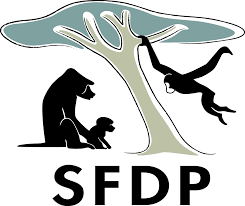 DOSSIER BOURSE D’AIDE A LA MOBILITEMerci de compléter la candidature suivante en Français (ou en Anglais pour candidat·e non francophone).Les deux résumés (en français ET en anglais) sont obligatoires.Ne pas dépasser l’espace prévu. La taille de texte ne doit pas être en dessous de 12 points.Pour toute question merci de contacter : info@sfdp-primatologie.frNom :					Prénom(s) :						Titre de la communication (orale de préférence) :Encadrant·e·s et/ou collaborateur·rice·s :Affiliation(s) :Adresse mail :1. Résumé de la communication en français (250 mots maximum) :5 mots-clés :Discipline(s) scientifique(s) :2. Résumé de la communication en anglais (250 mots maximum) :5 keywords :Discipline(s) scientifique(s) :3. Lettre de motivation expliquant votre intérêt pour la SFDP, l’utilité et l’impact de votre participation au colloque pour votre carrière ou développement professionnel, notamment en termes de collaboration ou de réseau professionnel, ainsi qu’une justification de l’aide demandée, notamment en fonction des financement(s) déjà acquis ou demandé(s) (1 page maximum)4. CV (formation / expérience professionnelle, prix / bourses, publications / communications les plus pertinentes) (1 page maximum)5. Présentation du budget prévisionnel (1/2 page maximum) Le·a candidat·e est francophone et/ou travaille en collaboration avec une institution/terrain de recherche liée à la francophonie * Le·a candidat·e s’engage à adhérer à la SFDP s’il.elle est lauréat.e de la bourse. ** cocher pour validationCandidature à envoyer en un document PDF UNIQUE nommé NOM_PRENOM_BOURSE_MOBILITE.pdfavec les pièce(s) complémentaire(s) (voir ci-dessous)à info@sfdp-primatologie.fr PIECES COMPLEMENTAIRES A JOINDRE AU DOSSIER DE CANDIDATURE :Une/des lettre(s) de recommandation de personne(s) référente(s) (encadrant.e.s, collègues, collaborateur.rices, etc.) et de l’institution francophone impliquéeUne copie du billet d’avion ou de la réservation de voyage et/ou des factures des frais déjà engagés et/ou une promesse/preuve de fonds ou une attestation sur l’honneur de financement(s) complémentaire(s)